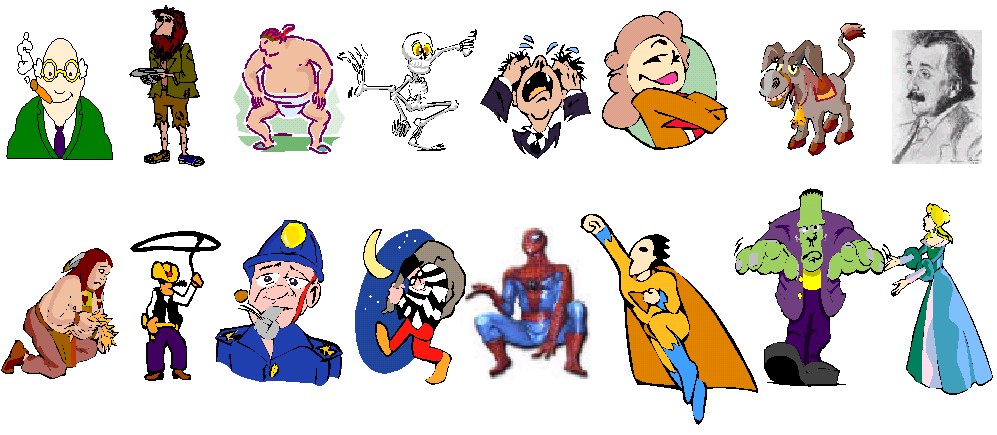 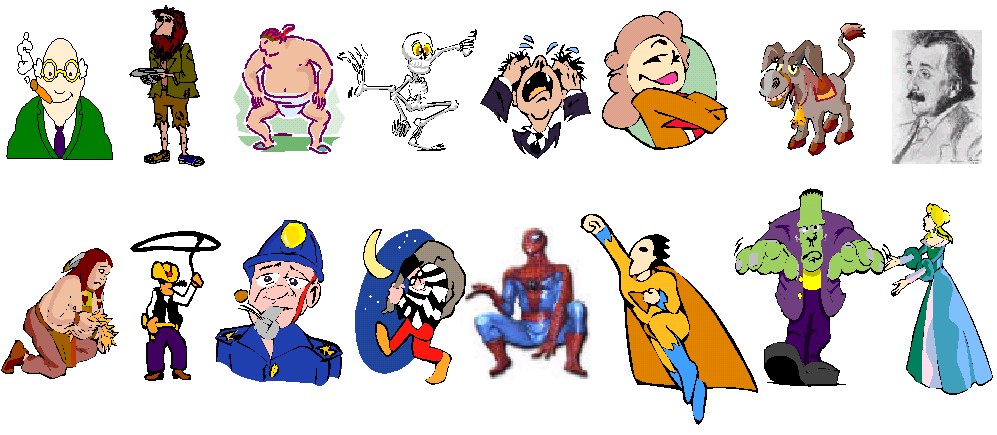 COMPARATIFS : VRAI / FAUXSUPERLATIFSQui est la plus élégante ?		_________________________
Qui est le plus horrible ?		_________________________
Qui est le plus pauvre ?		_________________________
Qui est le plus malhonnête ?		_________________________
Qui est le moins intelligent ?		_________________________
Qui est le plus triste ?			_________________________
Qui est le plus maigre ?		_________________________
Qui est le moins faible ?		_________________________
Qui est la moins à la mode ?		_________________________
Qui sont les plus souriants ?		_________________________
Qui sont les deux plus belles ?		_________________________
Qui sont les cinq plus célèbres ?	 _________________________
JULIE est plus heureuse que BERNARD	V/FMAETIN est plus intelligent qu’Albert 	V/FSpiderman est aussi fort que Superman	V/FPeter est plus pâle que Jose
	V/FRégis est aussi honnête que Bobbie		V/FSpiderman n’est pas aussi célèbre que Superman
         V/FJimmy est aussi gros qu’Akira 	
         V/FFrank est moins charmant que Cendrillon
          V/FHenry est plus vieux que Jean
        V/FHenry est plus riche que Jean
       V/F